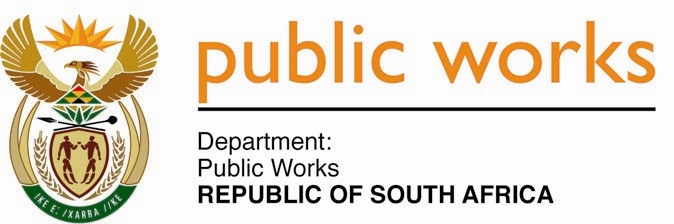 MINISTRYPUBLIC WORKS AND INFRASTRUCTUREREPUBLIC OF SOUTH AFRICA Department of Public Works l Central Government Offices l 256 Madiba Street l Pretoria l Contact: +27 (0)12 406 1627 l Fax: +27 (0)12 323 7573Private Bag X9155 l CAPE TOWN, 8001 l RSA 4th Floor Parliament Building l 120 Plein Street l CAPE TOWN l Tel: +27 21 402 2219 Fax: +27 21 462 4592 www.publicworks.gov.za NATIONAL ASSEMBLYWRITTEN REPLYQUESTION NUMBER:					        		1997 [NW2255]INTERNAL QUESTION PAPER NO.:					19 of 2023DATE OF PUBLICATION:					        		26 MAY 2023DATE OF REPLY:						            	29 JUNE 20231997.	Ms A M Siwisa (EFF) asked the Minister of Public Works and Infrastructure:What (a) number of buildings have been released by his department for the purpose of establishing rehabilitation centres for drug addicts in the 2022-23 financial year and (b) is the breakdown for each province of the allocated buildings?         NW2255EREPLY:The Minister of Public Works and InfrastructureThe Department of Public Works and Infrastructure (DPWI) is not responsible for the allocation of properties for rehabilitation purposes.